РЕШЕНИЕРассмотрев проект решения о внесении изменений в Решение Городской Думы Петропавловск-Камчатского городского округа от 06.10.2009 № 179-нд
«О должностном знаке Главы Петропавловск-Камчатского городского округа», внесенный Главой Петропавловск-Камчатского городского округа Слыщенко К.Г., Городская Дума Петропавловск-Камчатского городского округаРЕШИЛА:1. Принять Решение о внесении изменений в Решение Городской Думы Петропавловск-Камчатского городского округа от 06.10.2009 № 179-нд
«О должностном знаке Главы Петропавловск-Камчатского городского округа».2. Направить принятое Решение Главе Петропавловск-Камчатского городского округа для подписания и обнародования.РЕШЕНИЕот 02.09.2014 № 246-ндО внесении изменений в Решение Городской Думы Петропавловск-Камчатского городского округа от 06.10.2009 № 179-нд «О должностном знаке Главы Петропавловск-Камчатского городского округа» Принято Городской Думой Петропавловск-Камчатского городского округа(решение от 27.08.2014 № 538-р)1.  В статье 1 слово «единоначалия» исключить.2. В абзаце втором части 2 статьи 2 слова «Положением о гербе Петропавловск-Камчатского городского округа от 13.06.2007 № 107-нд» заменить словами «Решением Городской Думы Петропавловск-Камчатского городского округа от 26.06.2013 № 93-нд «О гербе Петропавловск-Камчатского городского округа».3. Настоящее Решение вступает в силу после дня его официального опубликования.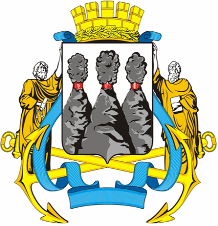 ГОРОДСКАЯ ДУМАПЕТРОПАВЛОВСК-КАМЧАТСКОГО ГОРОДСКОГО ОКРУГАот 27.08.2014 № 538-р19-я сессияг.Петропавловск-КамчатскийО принятии решения о внесении изменений в Решение Городской Думы Петропавловск-Камчатского городского округа от 06.10.2009              № 179-нд «О должностном знаке Главы Петропавловск-Камчатского городского округа» Глава Петропавловск-Камчатского городского округа, исполняющий полномочия председателя Городской ДумыК.Г. СлыщенкоГОРОДСКАЯ ДУМАПЕТРОПАВЛОВСК-КАМЧАТСКОГО ГОРОДСКОГО ОКРУГАГлаваПетропавловск-Камчатскогогородского округаК.Г. Слыщенко